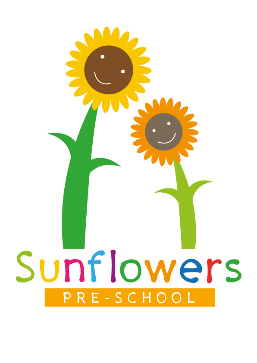    Dear Parents/Carers, I hope you had a wonderful Spring break with your family and friends. As before this newsletter will have some useful reminders as well as any new updates for you all. A separate email will follow with details of the transition process to reception and a Sunflowers end of year event!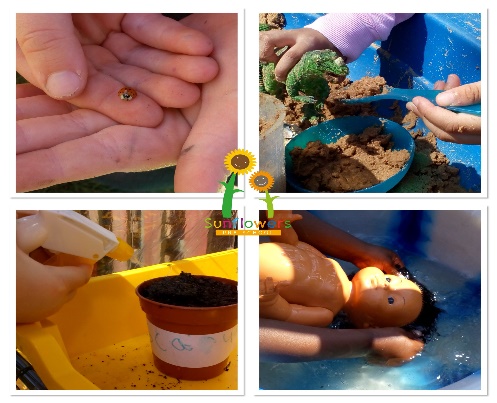 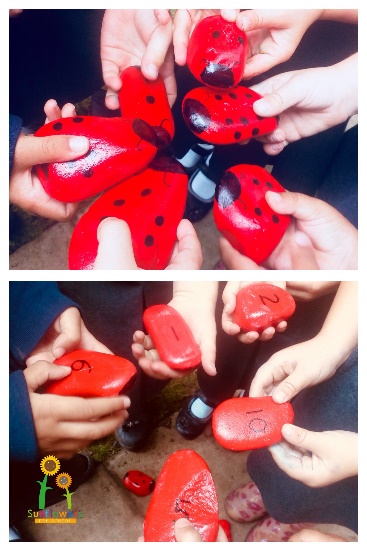 